How to Speak with Your Physician Workshop Presented by KEPRO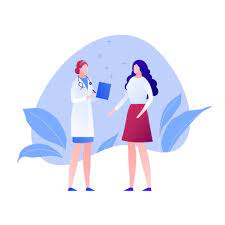 Session Description:
This seminar is necessary due to all of the changes happening in healthcare today. Doctors have very little time to spend with patients, thus, every minute you spend with a physician truly counts. This seminar is designed to give patients a set of specific tools to optimize visits, including pre-appointment preparation and communication during and after an appointment.Date: 8/24/2022 Time: 12:00 PM, America/ChicagoClick Here to Attend